                                                Приложение                                                                      к постановлению администрации                                                              Иннокентьевского сельского                               поселения                                                             от 04.05.2022 № 28-па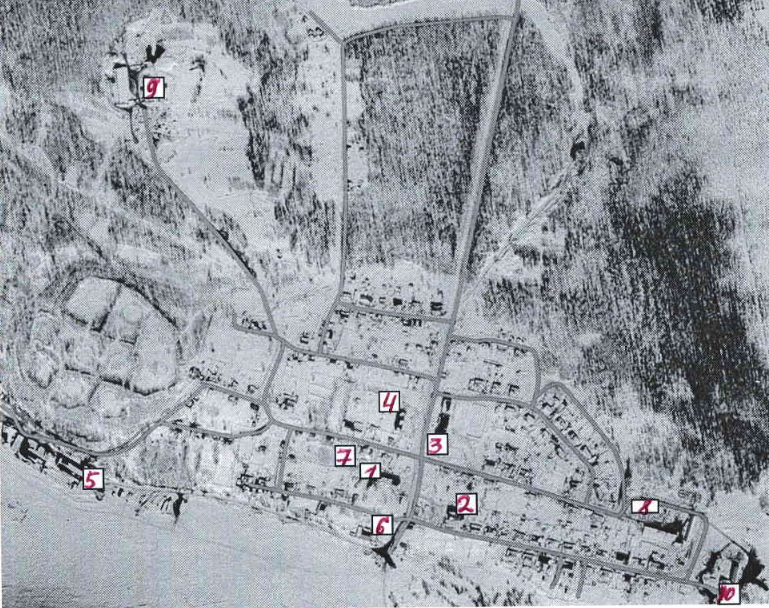 - Контейнерная площадка МКД ул. Центральная,  д. 8- Контейнерная площадка ООО «ЖКХ «Иннокентьевское», ул. Набережная, д. 15- Контейнерная площадка МБОУ СОШ с. Иннокентьевка, ул. Центральная,  д. 5- Контейнерная площадка МБДОУ Детский сад № 42 «Буратино», ул. Центральная, д. 6–Контейнерная площадка ООО «РПК Восточное» с. Иннокентьевка,                       ул. Набережная, д. 1а Контейнерная площадка ООО «РПК Восточное», с. Иннокентьевка,                      ул. Набережная, д. 6 Контейнерная площадка ООО «РПК Восточное», с. Иннокентьевка,  ул. Школьная, д. 28а Контейнерная площадка ООО «РПК Восточное», с. Иннокентьевка, ул. Школьная, д. 46 Контейнерная площадка ООО «РПК Восточное», с. Иннокентьевка, ул. Лесная,      д. 1аКонтейнерная площадка ООО «ЖКХ Иннокентьевское», с. Иннокентьевка,        ул. Набережная, д. 28Врип главы сельского поселения                                                       Т.Н. Мангаева